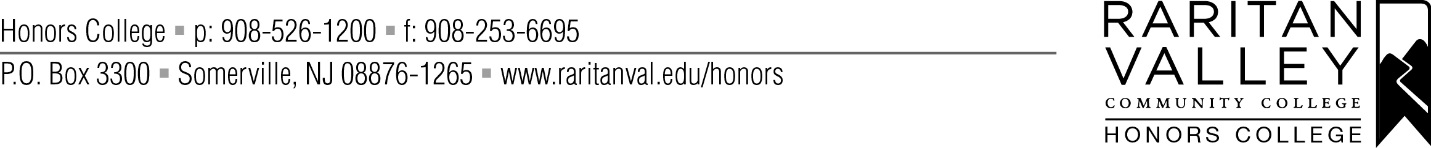 RVCC-Honors CollegeAPPLICATION INFORMATION/INSTRUCTIONSPlease read all of the information and instruction before completing and submitting the application packet. You must answer all the required questions. An incomplete application will delay the admissions process.Eligibility Criteria:  Students applying for admission into the RVCC Honors College should meet two of the following criteria:A cumulative grade point average (GPA) of 3.5 or higher; or 88%Graduate in the top 20% of their high school class** Combined SAT score of 1100+ (with a minimum score of 550 in Math or 450 in Evidence-Based Reading & Writing); an aggregate ACT score of 26+ (including a 24+ in Reading and a 23+ in Math).  For students who fail to achieve a minimum score of 550 in Math and/or 450 in Evidence-Based Reading & Writing, Accuplacer testing for that subject area is required.** NOTE:  For the Fall 2021 application cycle, the Honors College will be test-optional.  Applicants who either did not test or choose not submit ACT/SAT scores, additional emphasis will be placed on the student’s co-curricular activities and/or volunteer participation.  Admission Requirements:Completed RVCC-Honors College Application *500-word TYPED essay*Two letters of recommendationOne from a current teacher (*for new high school graduates)One from any of the following: guidance counselor, 2nd current teacher, supervisor/employer, community or religious leader.*Copy of in-progress high school transcript * Copy of SAT/ACT test scores (if applicable).  Screenshot (w/name included) is fine.*NOTE: The high school transcripts & letters of recommendation can either be submitted via Naviance, scanned & emailed, or sent via paper mail.  The SAT/ACT scores & 500-word essay can either be scanned & emailed or sent via paper mail.  Greg DeSanctisAssociate Director, Honors CollegeRaritan Valley Community CollegePO Box 3300Somerville, NJ 08876-1265Greg.DeSanctis@raritanval.edu 